Муниципальное  бюджетное образовательное учреждение                         
    Средняя общеобразовательная школа №25Им. Героя Советского Союза Остаева А.Е.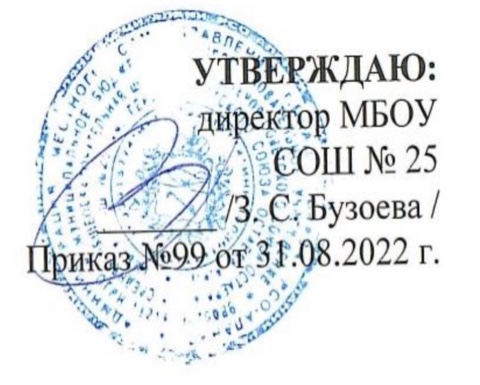  РАБОЧАЯ ПРОГРАММА ВОСПИТАНИЯ2022-23 учебный годВладикавказ2022г.Оглавление1.Самоанализ организуемой в школе воспитательной работы…………………………………………………..  стр.32.Календарный план воспитательной работы:   - уровень начального общего образования……………………………………………………………………… стр.5-12   - уровень основного общего образования……………………………………………………………………..… стр.12-20   - уровень среднего общего образования …………………………………………………………………….….. стр.21-301. Самоанализ организуемой в школе воспитательной работы осуществляется  по выбранным самой школой направлениям и проводится с целью выявления основных проблем школьного воспитания и последующего их решения. Самоанализ осуществляется ежегодно силами самой образовательной организации. Основными принципами, на основе которых осуществляется самоанализ воспитательной работы в школе, являются:-  принцип гуманистической направленности осуществляемого анализа, ориентирующий экспертов на уважительное отношение как к воспитанникам, так и к педагогическим работникам, реализующим воспитательный процесс; - принцип приоритета анализа сущностных сторон воспитания, ориентирующий экспертов на изучение не количественных его показателей, а качественных – таких как содержание и разнообразие деятельности, характер общения и отношений между обучающимися  и педагогическими работниками;  - принцип развивающего характера осуществляемого анализа, ориентирующий экспертов на использование его результатов для совершенствования воспитательной деятельности педагогических работников: грамотной постановки ими цели и задач воспитания, умелого планирования своей воспитательной работы, адекватного подбора видов, форм и содержания их совместной с обучающимися  деятельности;         - принцип разделенной ответственности за результаты личностного развития обучающихся, ориентирующий экспертов на понимание того, что личностное развитие обучающихся – это результат как социального воспитания (в котором школа участвует наряду с другими социальными институтами.Результаты воспитания, социализации и саморазвития обучающихся. Критерием, на основе которого осуществляется данный анализ, является динамика личностного развития обучающихся каждого класса.  Классный руководитель ведет ежегодный Мониторинг личностного роста обучающегося своего класса.Осуществляется анализ классными руководителями совместно с заместителем директора по воспитательной работе с последующим обсуждением его результатов на заседании методического объединения классных руководителей или педагогическом совете школы в конце учебного года.Способом получения информации о результатах воспитания, социализации и саморазвития обучающихся является педагогическое наблюдение, которое включает в себя анализ мероприятий класса и  индивидуальные беседы с обучающимися.Внимание педагогических работников сосредотачивается на следующих вопросах: какие прежде существовавшие проблемы личностного развития обучающихся удалось решить за минувший учебный год; какие проблемы решить не удалось и почему; какие новые проблемы появились, над чем далее предстоит работать педагогическому коллективу.2. Состояние организуемой в школе совместной деятельности обучающихся и взрослых.Критерием, на основе которого осуществляется данный анализ, является наличие в школе интересной, событийно насыщенной и личностно развивающей совместной деятельности обучающихся и взрослых. Осуществляется анализ заместителем директора по воспитательной работе, классными руководителями, активом старшеклассников и родителями, хорошо знакомыми с деятельностью школы. Способами получения информации о состоянии организуемой в школе совместной деятельности обучающихся и педагогических работников могут быть беседы с обучающимися и их родителями, педагогическими работниками, лидерами ученического самоуправления, при необходимости – их анкетирование. Полученные результаты обсуждаются на заседании методического объединения классных руководителей или педагогическом совете школы. Внимание при этом сосредотачивается на вопросах, связанных с качеством проводимых общешкольных дел:- качеством совместной деятельности классных руководителей и их классов;- качеством организуемой в школе внеурочной деятельности;- качеством реализации личностно развивающего потенциала школьных уроков;- качеством существующего в школе ученического самоуправления;- качеством функционирующих на базе школы   дополнительного образования;- качеством профориентационной работы школы;- качеством взаимодействия школы и семьями обучающихся.Итогом самоанализа организуемой в школе воспитательной работы является перечень выявленных проблем, над которыми предстоит работать педагогическому коллективу.Календарный план воспитательной работы (уровень начального общего образования)на 2022-23 учебный годМодуль «Ключевые творческие дела»Дополнительное образование
Внеурочная деятельностьЭкскурсии, походыРабота с родителямиКлассное руководство 
Школьный урокКалендарный план воспитательной работы (уровень основного общего образования)на 2022-23 учебный годМодуль «Ключевые творческие дела»Дополнительное образованиеВнеурочная деятельностьСамоуправлениеЭкскурсииРабота с родителямиКлассное руководствоШкольный урокПлан воспитательной работы (уровень среднего общего образования)на 2021-22 учебный годМодуль «Ключевые творческие дела»Дополнительное образованиеВнеурочная деятельностьСамоуправлениеДетские общественные объединения
Экскурсии
Работа с родителямиКлассное руководствоШкольный урокДелаКлассыОриентировочное время проведенияОтветственныеАкции и церемонииАкции и церемонииАкции и церемонииАкции и церемонииЦеремония поднятия государственного флага под государственный гимн1-4 классыКаждый учебный понедельник Зам.директора по ВР
Педагог-организаторАкция «Безопасное детство»1-4 классыВ течение годаЗам.директора по ВР
Педагог-организаторАкция «Помоги пойти учиться»1-4 классыСентябрьЗам.директора по ВР
Педагог-организаторКлассные руководителиСовет старшеклассниковАкция «Армейский чемоданчик»1-4 классыФевральЗам.директора по ВР
Педагог-организаторКлассные руководителиСовет старшеклассниковАкция «Письмо солдату»1-4 классыФевральЗам.директора по ВР
Педагог-организаторКлассные руководителиСовет старшеклассниковАкция «Посылка солдату»1-4 классыФевральЗам.директора по ВР
Педагог-организаторКлассные руководителиСовет старшеклассниковАкция «Бессмертный полк»1-4 классыМай Зам.директора по ВР
Педагог-организаторКлассные руководителиСовет старшеклассниковМероприятия Мероприятия Мероприятия Мероприятия День знаний1-4 классы1 сентябряЗам.директора по ВР
Педагог-организаторКлассные руководители1 и 11 классыДень учителя1-4 классы5 октябряЗам.директора по ВР
Педагог-организаторКлассные руководителиСовет старшеклассников9-11 классыМеждународный день пожилых людей 1-4 классы1 октябряЗам.директора по ВР
Педагог-организаторКлассные руководителиВожатые4 и 10 классыПосвящение в первоклассники1-4 классыОктябрьЗам.директора по ВР
Педагог-организаторКлассные руководители5 классыДень отца в России1-4 классы16 октябряЗам.директора по ВР
Педагог-организаторКлассные руководителиСовет старшеклассников7 «В» классДень матери в России1-4 классы27 ноябряЗам.директора по ВР
Педагог-организаторКлассные руководителиСовет старшеклассников7 «А» и 7 «Б»классыДень инвалида1-4 классы5 декабряЗам.директора по ВР
Педагог-организаторКлассные руководители2 и 6 классыДень героев Отечества1-4 классы9 декабряЗам.директора по ВР
Педагог-организаторКлассные руководители5 классыДень Защитника Отечества1-4 классы22 февраля Зам.директора по ВР
Педагог-организаторКлассные руководителиСовет старшеклассников7 классыМасленица1-4 классыФевраль-мартЗам.директора по ВР
Педагог-организаторКлассные руководителиСовет старшеклассников6 классыМеждународный женский день1-4 классы7 мартаЗам.директора по ВР
Педагог-организаторКлассные руководителиСовет старшеклассников8 классыДень Победы 1-4 классыМай Зам.директора по ВР
Педагог-организаторКлассные руководителиСовет старшеклассников9 классыПоследний звонок1 классыМайЗам.директора по ВР
Педагог-организаторКлассные руководителиСовет старшеклассников9 и 11 классыКлассные часы к памятным датамКлассные часы к памятным датамКлассные часы к памятным датамКлассные часы к памятным датамДень солидарности в борьбе с терроризмом. День памяти Беслана.1-4 классы3 сентябряКлассные руководителиДень окончания Второй мировой войны 1-4 классы3 сентябряКлассные руководителиМеждународный день распространения грамотности1-4 классы8 сентябряКлассные руководителиДень народного единства1-4 классы4 ноября Классные руководителиДень Государственного герба Российской Федерации1-4 классы8 ноябряКлассные руководителиМеждународный день инвалидов1-4 классы3 декабряКлассные руководителиДень героев  Отечества1-4 классы9 декабряКлассные руководителиДень Конституции Российской Федерации1-4 классы12 декабря Классные руководителиДень полного освобождения  Ленинграда от фашисткой блокады1-4 классы27 январяКлассные руководители80 лет со дня победы Вооруженных сил СССР над армией гитлеровской Германии в 1943 году в Сталинградской битве 1-4 классы2 февраляКлассные руководителиДень российской науки1-4 классы8 февраляКлассные руководителиДень памяти о россиянах, исполнявших служебный долг за пределами Отечества1-4 классы15 февраляКлассные руководителиМеждународный день родного языка 1-4 классы21 февраля Классные руководителиДень воссоединения Крыма с Россией 1-4 классы18   марта Классные руководителиВсемирный день театра1-4 классы27   марта Классные руководителиДень космонавтики, 65 лет со дня запуска СССР первого искусственного спутника Земли1-4 классы12 апреля Классные руководителиВсемирный день Земли1-4 классы22 апреля Классные руководителиДень семьи1-4 классы15 маяКлассные руководителиДень славянской письменности и культуры 1-4 классы24 мая Классные руководителиТематические недели, месячники и классные часыТематические недели, месячники и классные часыТематические недели, месячники и классные часыТематические недели, месячники и классные часыНеделя безопасности1-4 классыВ течение годаЗам.директора по ВР
Педагог-организаторКлассные руководителиИнспектор ПДН
Социальный педагогПсихолог
Учитель ОБЖ
Учителя истории
Приглашенные специалистыНеделя безопасного поведения в сети Интернет1-4 классыВ течение годаЗам.директора по ВР
Педагог-организаторКлассные руководителиИнспектор ПДН
Социальный педагогПсихолог
Учитель ОБЖ
Учителя истории
Приглашенные специалистыПрофилактика вредных привычек1-4 классыВ течение годаЗам.директора по ВР
Педагог-организаторКлассные руководителиИнспектор ПДН
Социальный педагогПсихолог
Учитель ОБЖ
Учителя истории
Приглашенные специалистыМесячник пожарной безопасности1-4 классыСентябрьЗам.директора по ВР
Педагог-организаторКлассные руководителиИнспектор ПДН
Социальный педагогПсихолог
Учитель ОБЖ
Учителя истории
Приглашенные специалисты«Подросток и закон».Профилактика правонарушений1-4 классыВ течение годаЗам.директора по ВР
Педагог-организаторКлассные руководителиИнспектор ПДН
Социальный педагогПсихолог
Учитель ОБЖ
Учителя истории
Приглашенные специалисты«Единство разных» пропаганда толерантных отношений1-4 классыВ течение годаЗам.директора по ВР
Педагог-организаторКлассные руководителиИнспектор ПДН
Социальный педагогПсихолог
Учитель ОБЖ
Учителя истории
Приглашенные специалистыПрофилактика терроризма и экстремизма1-4 классыВ течение годаЗам.директора по ВР
Педагог-организаторКлассные руководителиИнспектор ПДН
Социальный педагогПсихолог
Учитель ОБЖ
Учителя истории
Приглашенные специалистыДни правовых знаний1-4 классыВ течение годаЗам.директора по ВР
Педагог-организаторКлассные руководителиИнспектор ПДН
Социальный педагогПсихолог
Учитель ОБЖ
Учителя истории
Приглашенные специалистыМесячник гражданского патриотического воспитания1-4 классыВ течение годаЗам.директора по ВР
Педагог-организаторКлассные руководителиИнспектор ПДН
Социальный педагогПсихолог
Учитель ОБЖ
Учителя истории
Приглашенные специалистыДекада «Спешите делать добрые дела»1-4 классыВ течение годаЗам.директора по ВР
Педагог-организаторКлассные руководителиИнспектор ПДН
Социальный педагогПсихолог
Учитель ОБЖ
Учителя истории
Приглашенные специалистыЭкологический месячник1-4 классыСентябрь и апрельЗам.директора по ВР
Педагог-организаторКлассные руководителиИнспектор ПДН
Социальный педагогПсихолог
Учитель ОБЖ
Учителя истории
Приглашенные специалистыПрофилактика «Мы против булинга»1-4 классыВ течение годаЗам.директора по ВР
Педагог-организаторКлассные руководителиИнспектор ПДН
Социальный педагогПсихолог
Учитель ОБЖ
Учителя истории
Приглашенные специалистыКонкурсыКонкурсыКонкурсыКонкурсыКонкурс на лучший классный уголок1-4 классыСентябрьЗам.директора по ВР
Педагог-организаторКлассные руководителиУчитель ИЗОФилологиКонкурс рисунков ко Дню учителя1-4 классыОктябрьЗам.директора по ВР
Педагог-организаторКлассные руководителиУчитель ИЗОФилологиКонкурс осенних поделок1-4 классыСентябрьЗам.директора по ВР
Педагог-организаторКлассные руководителиУчитель ИЗОФилологиКонкурс сочинений ко Дню учителя «Мой учитель»1-4 классыОктябрьЗам.директора по ВР
Педагог-организаторКлассные руководителиУчитель ИЗОФилологиКонкурс рисунков «Мой папа»1-4 классыОктябрьЗам.директора по ВР
Педагог-организаторКлассные руководителиУчитель ИЗОФилологиКонкурс чтецов «Мама»1-4 классыНоябрьЗам.директора по ВР
Педагог-организаторКлассные руководителиУчитель ИЗОФилологиКонкурс рисунков ко Дню матери1-4 классыНоябрьЗам.директора по ВР
Педагог-организаторКлассные руководителиУчитель ИЗОФилологиКонкурс плакатов «Мы против терроризма!»1-4 классыНоябрьЗам.директора по ВР
Педагог-организаторКлассные руководителиУчитель ИЗОФилологиКонкурс на лучшее оформление кабинетов к Новому году1-4 классыДекабрьЗам.директора по ВР
Педагог-организаторКлассные руководителиУчитель ИЗОФилологиКонкурс военно-патриотической песни1-4 классыФевральЗам.директора по ВР
Педагог-организаторКлассные руководителиУчитель ИЗОФилологиКонкурс «Масленица 2023»1-4 классыМартЗам.директора по ВР
Педагог-организаторКлассные руководителиУчитель ИЗОФилологиКонкурс рисунков «Вредные привычки»1-4 классыМартЗам.директора по ВР
Педагог-организаторКлассные руководителиУчитель ИЗОФилологиКонкурс стихов ко Дню осетинского языка1-4 классыМартЗам.директора по ВР
Педагог-организаторКлассные руководителиУчитель ИЗОФилологиКонкурс рисунков «Космонавтика»1-4 классыАпрельЗам.директора по ВР
Педагог-организаторКлассные руководителиУчитель ИЗОФилологиСпортивные соревнованияСпортивные соревнованияСпортивные соревнованияСпортивные соревнованияДни здоровья1-4 классы1 раз в четвертьУчителя физкультурыКлассные руководителиВеселые старты1-4 классыСентябрь, апрельУчителя физкультурыКлассные руководителиЭстафеты1-4 классыВ течение годаУчителя физкультурыКлассные руководители«Вперед мальчики»1-4 классыФевральУчителя физкультурыКлассные руководители«Вперед девочки»1-4 классыМартУчителя физкультурыКлассные руководителиНазваниеНаправлениеЧасы в неделюОтветственный«Робототехника»техническое1Кибизова Р.А.«Хоровое пение»эстетическое1Никитина О.И.«Волшебная кисть»художественное1Дзуцева Н.К.«Национальные танцы»художественное1Касохова Н.Г.«Краеведение»этнокультурное1Кесаева И.Г.«Юный фотограф»художественное1Абаева Ф.А.«Рисуем вместе»художественное1Гобозова М.Р.«Юный актер»художественное1Ковалева Т.А.НазваниеЧасы в неделюОтветственный«Разговор о важном»1Джанаева Ирина Эльбрусовна«Разговор о важном»1Бибикова Наталья Петровна«Разговор о важном»1Акимова Марина Львовна«Разговор о важном»1Кибизова Регина Аркадьевна«Разговор о важном»1Гапбаева Лариса Казбековна«Разговор о важном»1Царахова Мадина Юрьевна«Разговор о важном»1Гогаева Кристина Анатольевна«Разговор о важном»1Абаева Фатима Альбертовна«Разговор о важном»1Гобозова Марина Робертовна«Мастерская чтения»1Джанаева Ирина Эльбрусовна«В мире книг»1Джанаева Ирина Эльбрусовна«Занимательная математика»1Бибикова Наталья Петровна«АБВГДейка»1Бибикова Наталья Петровна«Читалочка»1Акимова Марина Львовна«Тайны русского языка»1Акимова Марина Львовна«Занимательная математика»1Кибизова Регина Аркадьевна«Мастерская чтения»1Кибизова Регина Аркадьевна«В мире математики»1Гапбаева Лариса Казбековна«Секреты русского языка»1Гапбаева Лариса Казбековна«В мире логики»1Царахова Мадина Юрьевна«Занимательное словообразование»1Царахова Мадина Юрьевна«Подготовка к ВПР по русскому языку»1Гогаева Кристина Анатольевна«Подготовка к ВПР по математике»1Гогаева Кристина Анатольевна«Подготовка к ВПР по русскому языку»1Абаева Фатима Альбертовна«Подготовка к ВПР по математике»1Абаева Фатима Альбертовна«Подготовка к ВПР по русскому языку»1Гобозова Марина Робертовна«Подготовка к ВПР по математике»1Гобозова Марина РобертовнаНазвание мероприятияУчастникиСрокиОтветственныйЭкскурсии в: краеведческий, музейКванториум, планетарий.1-4в течение годаКлассные руководителиПоходы парк культуры  отдыха, на природу, по местам боевой славы. 1-4, родителисентябрь, майКлассные руководителиРодительские собрания, просвещение родителей по вопросам воспитания детей, индивидуальные беседы1-4в течение годаАдминистрация, классные руководителипсихологОнлайн «Академия успешного школьника или родительские университеты»  1-4В течение годаЗам по ВР(согласно индивидуальным по планам работыклассных руководителей)(согласно индивидуальным по планам работы учителей-предметников)ДелаКлассыОриентировочное время проведенияОтветственныеАкции и церемонииАкции и церемонииАкции и церемонииАкции и церемонииЦеремония поднятия государственного флага под государственный гимн5-9 классыКаждый учебный понедельник Зам.директора по ВР
Педагог-организаторАкция «Безопасное детство»5-9 классыВ течение годаЗам.директора по ВР
Педагог-организаторАкция «Помоги пойти учиться»5-9 классыСентябрьЗам.директора по ВР
Педагог-организаторКлассные руководителиСовет старшеклассниковАкция «Армейский чемоданчик»5-9 классыФевральЗам.директора по ВР
Педагог-организаторКлассные руководителиСовет старшеклассниковАкция «Письмо солдату»5-9 классыФевральЗам.директора по ВР
Педагог-организаторКлассные руководителиСовет старшеклассниковАкция «Посылка солдату»5-9 классыФевральЗам.директора по ВР
Педагог-организаторКлассные руководителиСовет старшеклассниковАкция «Поклонись фронтовику»5-9 классыМайЗам.директора по ВР
Педагог-организаторКлассные руководителиСовет старшеклассниковАкция «Бессмертный полк»5-9 классыМай Зам.директора по ВР
Педагог-организаторКлассные руководителиСовет старшеклассниковМероприятия Мероприятия Мероприятия Мероприятия День знаний5-9 классы1 сентябряЗам.директора по ВР
Педагог-организаторКлассные руководители1 и 11 классыДень учителя5-9 классы5 октябряЗам.директора по ВР
Педагог-организаторКлассные руководителиСовет старшеклассников9-11 классыМеждународный день пожилых людей 5-9 классы1 октябряЗам.директора по ВР
Педагог-организаторКлассные руководителиВожатые4 и 10 классыПосвящение в пятиклассники5 классыОктябрьЗам.директора по ВР
Педагог-организаторКлассные руководители5 классыДень отца в России5-9 классы16 октябряЗам.директора по ВР
Педагог-организаторКлассные руководителиСовет старшеклассников7 «В» классДень матери в России5-9 классы27 ноябряЗам.директора по ВР
Педагог-организаторКлассные руководителиСовет старшеклассников7 «А» и 7 «Б»классыДень инвалида5-9 классы5 декабряЗам.директора по ВР
Педагог-организаторКлассные руководители2 и 6 классыДень героев Отечества5-9 классы9 декабряЗам.директора по ВР
Педагог-организаторКлассные руководители5 классыДень Защитника Отечества5-9 классы22 февраля Зам.директора по ВР
Педагог-организаторКлассные руководителиСовет старшеклассников7 классыМасленица5-9 классыФевраль-мартЗам.директора по ВР
Педагог-организаторКлассные руководителиСовет старшеклассников6 классыМеждународный женский день5-9 классы  7 мартаЗам.директора по ВР
Педагог-организаторКлассные руководителиСовет старшеклассников8 классыДень Победы 5-9 классыМай Зам.директора по ВР
Педагог-организаторКлассные руководителиСовет старшеклассников9 классыПоследний звонок9 классМайЗам.директора по ВР
Педагог-организаторКлассные руководителиСовет старшеклассников9 и 11 классыВыпускной9 классИюньЗам.директора по ВР
Педагог-организаторКлассные руководители9 и 11 классныеКлассные часы к памятным датамКлассные часы к памятным датамКлассные часы к памятным датамКлассные часы к памятным датамДень солидарности в борьбе с терроризмом. День памяти Беслана.5-9 классы3 сентябряКлассные руководителиДень окончания Второй мировой войны 5-9 классы3 сентябряКлассные руководителиМеждународный день распространения грамотности5-9 классы8 сентябряКлассные руководителиДень памяти жертв политических репрессий5-9 классОктябрьКлассные руководителиДень народного единства5-9 классы4 ноября Классные руководителиДень Государственного герба Российской Федерации5-9 классы8 ноябряКлассные руководителиМеждународный день инвалидов5-9 классы3 декабряКлассные руководителиДень героев  Отечества5-9 классы9 декабряКлассные руководителиДень Конституции Российской Федерации5-9 классы12 декабря Классные руководителиДень полного освобождения  Ленинграда от фашисткой блокады5-9 классы27 январяКлассные руководителиДень памяти жертв Холокоста5-9 классы27 январяКлассные руководители80 лет со дня победы Вооруженных сил СССР над армией гитлеровской Германии в 1943 году в Сталинградской битве 5-9 классы2 февраляКлассные руководителиДень российской науки5-9 классы8 февраляКлассные руководителиДень памяти о россиянах, исполнявших служебный долг за пределами Отечества5-9 классы15 февраляКлассные руководителиМеждународный день родного языка 5-9 классы21 февраля Классные руководителиДень воссоединения Крыма с Россией 5-9 классы18   марта Классные руководителиВсемирный день театра5-9 классы27   марта Классные руководителиДень космонавтики, 65 лет со дня запуска СССР первого искусственного спутника Земли5-9 классы12 апреля Классные руководителиВсемирный день Земли5-9 классы22 апреля Классные руководителиДень детских общественных организаций России5-9 классы19 мая Классные руководителиДень семьи5-9 классы15 маяКлассные руководителиДень славянской письменности и культуры 5-9 классы24 мая Классные руководителиТематические недели, месячники и классные часыТематические недели, месячники и классные часыТематические недели, месячники и классные часыТематические недели, месячники и классные часыНеделя безопасности5-9 классыВ течение годаЗам.директора по ВР
Педагог-организаторКлассные руководителиИнспектор ПДН
Социальный педагогПсихолог
Учитель ОБЖ
Учителя истории
Приглашенные специалистыНеделя безопасного поведения в сети Интернет5-9 классыВ течение годаЗам.директора по ВР
Педагог-организаторКлассные руководителиИнспектор ПДН
Социальный педагогПсихолог
Учитель ОБЖ
Учителя истории
Приглашенные специалистыПрофилактика вредных привычек5-9 классыВ течение годаЗам.директора по ВР
Педагог-организаторКлассные руководителиИнспектор ПДН
Социальный педагогПсихолог
Учитель ОБЖ
Учителя истории
Приглашенные специалистыМесячник пожарной безопасности5-9 классыСентябрьЗам.директора по ВР
Педагог-организаторКлассные руководителиИнспектор ПДН
Социальный педагогПсихолог
Учитель ОБЖ
Учителя истории
Приглашенные специалистыПрофилактика суицида5-9 классыВ течение годаЗам.директора по ВР
Педагог-организаторКлассные руководителиИнспектор ПДН
Социальный педагогПсихолог
Учитель ОБЖ
Учителя истории
Приглашенные специалисты«Подросток и закон».Профилактика правонарушений5-9 классыВ течение годаЗам.директора по ВР
Педагог-организаторКлассные руководителиИнспектор ПДН
Социальный педагогПсихолог
Учитель ОБЖ
Учителя истории
Приглашенные специалисты«Единство разных» пропаганда толерантных отношений5-9 классыВ течение годаЗам.директора по ВР
Педагог-организаторКлассные руководителиИнспектор ПДН
Социальный педагогПсихолог
Учитель ОБЖ
Учителя истории
Приглашенные специалистыПрофилактика терроризма и экстремизма5-9 классыВ течение годаЗам.директора по ВР
Педагог-организаторКлассные руководителиИнспектор ПДН
Социальный педагогПсихолог
Учитель ОБЖ
Учителя истории
Приглашенные специалистыДни правовых знаний5-9 классыВ течение годаЗам.директора по ВР
Педагог-организаторКлассные руководителиИнспектор ПДН
Социальный педагогПсихолог
Учитель ОБЖ
Учителя истории
Приглашенные специалистыМесячник гражданского патриотического воспитания5-9 классыВ течение годаЗам.директора по ВР
Педагог-организаторКлассные руководителиИнспектор ПДН
Социальный педагогПсихолог
Учитель ОБЖ
Учителя истории
Приглашенные специалистыДекада «Спешите делать добрые дела»5-9 классыВ течение годаЗам.директора по ВР
Педагог-организаторКлассные руководителиИнспектор ПДН
Социальный педагогПсихолог
Учитель ОБЖ
Учителя истории
Приглашенные специалистыЭкологический месячник5-9 классыСентябрь и апрельЗам.директора по ВР
Педагог-организаторКлассные руководителиИнспектор ПДН
Социальный педагогПсихолог
Учитель ОБЖ
Учителя истории
Приглашенные специалистыВсемирный день борьбы со СПИДом5-9 классыДекабрьЗам.директора по ВР
Педагог-организаторКлассные руководителиИнспектор ПДН
Социальный педагогПсихолог
Учитель ОБЖ
Учителя истории
Приглашенные специалистыПрофилактика наркомании, табакокурения и алкоголизма5-9 классыВ течение годаЗам.директора по ВР
Педагог-организаторКлассные руководителиИнспектор ПДН
Социальный педагогПсихолог
Учитель ОБЖ
Учителя истории
Приглашенные специалистыПрофилактика «Мы против булинга»5-9 классыВ течение годаЗам.директора по ВР
Педагог-организаторКлассные руководителиИнспектор ПДН
Социальный педагогПсихолог
Учитель ОБЖ
Учителя истории
Приглашенные специалистыКонкурсыКонкурсыКонкурсыКонкурсыКонкурс на лучший классный уголок5-9 классыСентябрьЗам.директора по ВР
Педагог-организаторКлассные руководителиУчитель ИЗОФилологиКонкурс плакатов ко Дню учителя5-9 классыОктябрьЗам.директора по ВР
Педагог-организаторКлассные руководителиУчитель ИЗОФилологиКонкурс сочинений ко Дню учителя «Мой учитель»5-9 классыОктябрьЗам.директора по ВР
Педагог-организаторКлассные руководителиУчитель ИЗОФилологиКонкурс рисунков «Мой папа»5-9 классыОктябрьЗам.директора по ВР
Педагог-организаторКлассные руководителиУчитель ИЗОФилологиКонкурс чтецов «Мама»5-9 классыНоябрьЗам.директора по ВР
Педагог-организаторКлассные руководителиУчитель ИЗОФилологиКонкурс рисунков ко Дню матери5-9 классыНоябрьЗам.директора по ВР
Педагог-организаторКлассные руководителиУчитель ИЗОФилологиКонкурс плакатов «Мы против терроризма!»5-9 классыНоябрьЗам.директора по ВР
Педагог-организаторКлассные руководителиУчитель ИЗОФилологиКонкурс на лучшее оформление кабинетов к Новому году5-9 классыДекабрьЗам.директора по ВР
Педагог-организаторКлассные руководителиУчитель ИЗОФилологиКонкурс военно-патриотической песни5-9 классыФевральЗам.директора по ВР
Педагог-организаторКлассные руководителиУчитель ИЗОФилологиКонкурс «Масленица 2023»5-9 классыМартЗам.директора по ВР
Педагог-организаторКлассные руководителиУчитель ИЗОФилологиКонкурс плакатов «Вредные привычки»5-9 классыМартЗам.директора по ВР
Педагог-организаторКлассные руководителиУчитель ИЗОФилологиКонкурс стихов ко Дню осетинского языка5-9 классыМартЗам.директора по ВР
Педагог-организаторКлассные руководителиУчитель ИЗОФилологиКонкурс плакатов «Космонавтика»5-9 классыАпрельЗам.директора по ВР
Педагог-организаторКлассные руководителиУчитель ИЗОФилологиКонкурс «Окна Победы»5-9 классыМайЗам.директора по ВР
Педагог-организаторКлассные руководителиУчитель ИЗОФилологиСпортивные соревнованияСпортивные соревнованияСпортивные соревнованияСпортивные соревнованияДни здоровья5-9 классы1 раз в четвертьУчителя физкультурыКлассные руководителиКросс наций5-9 классыСентябрьУчителя физкультурыКлассные руководителиПрезидентские игры5-9 классыМайУчителя физкультурыКлассные руководителиПрезидентские соревнования5-9 классыМайУчителя физкультурыКлассные руководители«Кожаный мяч»5-9 классыСентябрь, майУчителя физкультурыКлассные руководителиТурнир по футболу среди девочек5-9 классыВ течение годаУчителя физкультурыКлассные руководителиТурнир по футболу среди мальчиков5-9 классыВ течение годаУчителя физкультурыКлассные руководителиТурнир по пионерболу 5-9 классыВ течение годаУчителя физкультурыКлассные руководителиТурнир по волейболу5-9 классыВ течение годаУчителя физкультурыКлассные руководителиТурнир по баскетболу5-9 классыВ течение годаУчителя физкультурыКлассные руководители«А ну-ка мальчики»5-9 классыФевральУчителя физкультурыКлассные руководители«А ну-ка девочки»5-9 классыМартУчителя физкультурыКлассные руководителиНазваниеНаправлениеЧасы в неделюОтветственный«Робототехника»техническое1Кибизова Р.А.«Хоровое пение»эстетическое1Никитина О.И.«Волшебная кисть»художественное1Дзуцева Н.К.«Юный актер»художественное1Ковалева Т.А.«Програмирование на языке Pascal»техническое1Маркина В.А.НазваниеЧасы в неделюОтветственный«Разговор о важном»1Кастуева Тереза Таймуразовна«Разговор о важном»1Бетрозова Фатима Фидаровна«Разговор о важном»1Маргиева Нино Тенгизовна«Разговор о важном»1Елеева Алета Урусбиевна«Разговор о важном»1Дудиева Инга Тимофеевна«Разговор о важном»1Гергиева Альбина Ахшаровна«Разговор о важном»1Мисикова Марина Ирбековна«Разговор о важном»1Ковалева Татьяна Артуровна«Разговор о важном»1Икаева Белла Тазретовна«Разговор о важном»1Колосова София Георгиевна«Разговор о важном»1Богомаз Яна Витальевна«Разговор о важном»1Пастухова Татьяна Владимировна«Разговор о важном»1Карпова Ирина Леонтьевна«Разговор о важном»1Гамаонова Залина Валерьевна«Литературная гостиная»1Кастуева Тереза Таймуразовна«Занимательная грамматика»1Кастуева Тереза Таймуразовна«Мой край - Осетия»1Бетрозова Фатима Фидаровна«Природа родного края»1Бетрозова Фатима Фидаровна«Досуг и увлечение современного подростка»1Маргиева Нино Тенгизовна«Достопримечательности Лондона»1Маргиева Нино Тенгизовна«Занимательная биология с учащимися»1Елеева Алета Урусбиевна«Биология в школе»1Елеева Алета Урусбиевна«Загадки истории и современности»1Дудиева Инга Тимофеевна«Юный историк»1Дудиева Инга Тимофеевна«Занимательная математика»1Гергиева Альбина Ахшаровна«В мире логики»1Гергиева Альбина Ахшаровна«Уроки нравственности в русской и зарубежной литературы»1Мисикова Марина Ирбековна«Правила русской орфографии и пунктуации»1Мисикова Марина Ирбековна«В мире книг»1Ковалева Татьяна Артуровна«Учимся писать сочинения»1Ковалева Татьяна Артуровна«Школьная жизнь»1Икаева Белла Тазретовна«Выдающиеся люди России и Англии»1Икаева Белла Тазретовна«Юный физик»1Бекоева Мая Зауровна«Юный географ»1Царукаева Залина Юрьевна«Загадки русского языка»1Богомаз Яна Витальевна«Время читать»1Богомаз Яна Витальевна«Математика для всех»1Пастухова Татьяна Владимировна«Занимательная математика»1Пастухова Татьяна Владимировна«Готовимся к сдаче ГТО»1Карпова Ирина Леонтьевна«Спортивные игры»1Карпова Ирина Леонтьевна«Подготовка к ОГЭ по русскому языку»1Богомаз Яна Витальевна«Физики в задачах»1Бекоева Мая ЗауровнаНазвание мероприятияКлассыСрокиОтветственныйВыборы активов классов5-9сентябрьКлассные руководителиОбщешкольный актив самоуправления5-9Планирование мероприятийсентябрьЗам. директора по ВРВыборы комитетов по направлениям5-9Актив классаоктябрьКлассные руководителиОрганизация акций в классе5-9По плану Совета старшеклассниковв течение годаАктивы классовОтчёт перед классом о работе5-9майАктивы классов№Наименование Класс Кол-воРуководитель 1.РДШ9А9Б9В232519Пастухова Т.В.Карпова И.Л.Гамаонова З.В.2.ЮИД (юные инспектора движения)7Б25Ковалева Т.А.3.ДЮП (дружина юных пожарных)7В25Икаева Б.Т.4.«Юнармия»6Б10А1915Дудиева И.Т.Дзагоева Р.Т.5.«Звездочка» (военно-патриотическое движение)5А27Кастуева Т.Т.6.«Волонтеры Победы»6В26Георгиева А.А.7.«Юные миротворцы»8А33Юсупова М.Д.8.Экологическое движение «Цъæйдон»4А5В2629Гогаева К.А.Маргиева Н.Т.ПрофориентацияПрофориентацияПрофориентацияПрофориентацияПрофориентационные классные часы, уроки, участие в проектах «Профи дебют» и др., конкурсах, интернет проектах, профпробах5-9В течение годаКлассные руководителиУчитель технологииОчные и онлайн экскурсии на предприятия города и области5-9В течение годаКлассные руководителиПроектная деятельность «Выбираю профессию»8-9В течение годаУчитель технологииДни открытых дверей в ВУЗах7-9В течение годаКлассные руководителиНазваниеУчастники, формаСрокиОтветственныйЭкскурсии в музеи города.5-9 классы                        в рамках образовательной программыВ течение годаКлассные руководителиНазваниеКлассы, формыСрокиОтветственныйКлассные родительские собранияПланирование, информирование, итоги  четвертисентябрь,декабрь, март, майКлассные руководителиОбщешкольный родительский СоветПланирование, информированиеСентябрь, январь, майДиректор, заместители директора по ВР и ПВОбщешкольные родительские собранияПо параллелямСентябрь, мартДиректор, заместители директора Адаптация пятиклассников5 классы1 полугодиеКлассные руководители, психологКонсультации «Возрастные особенности школьников»5-9в течение годапсихологИнд .консультации для родителей5-9в течение годапсихологОнлайн «Академия успешного школьника или родительские университеты»  5-9В течение годаЗам.  по ПВПсихологЗам. по  УВР(согласно индивидуальным  планам работыклассных руководителей)(согласно индивидуальным  планам работы учителей-предметников)ДелаКлассыОриентировочное время проведенияОтветственныеАкции и церемонииАкции и церемонииАкции и церемонииАкции и церемонииЦеремония поднятия государственного флага под государственный гимн10-11 классыКаждый учебный понедельник Зам.директора по ВР
Педагог-организаторАкция «Безопасное детство»10-11 классыВ течение годаЗам.директора по ВР
Педагог-организаторАкция «Помоги пойти учиться»10-11 классыСентябрьЗам.директора по ВР
Педагог-организаторКлассные руководителиСовет старшеклассниковАкция «Армейский чемоданчик»10-11 классыФевральЗам.директора по ВР
Педагог-организаторКлассные руководителиСовет старшеклассниковАкция «Письмо солдату»10-11 классыФевральЗам.директора по ВР
Педагог-организаторКлассные руководителиСовет старшеклассниковАкция «Посылка солдату»10-11 классыФевральЗам.директора по ВР
Педагог-организаторКлассные руководителиСовет старшеклассниковАкция «Поклонись фронтовику»10-11 классыМайЗам.директора по ВР
Педагог-организаторКлассные руководителиСовет старшеклассниковАкция «Бессмертный полк»10-11 классыМай Зам.директора по ВР
Педагог-организаторКлассные руководителиСовет старшеклассниковМероприятия Мероприятия Мероприятия Мероприятия День знаний10-11 классы1 сентябряЗам.директора по ВР
Педагог-организаторКлассные руководители1 и 11 классыДень учителя10-11 классы5 октябряЗам.директора по ВР
Педагог-организаторКлассные руководителиСовет старшеклассников9-11 классыМеждународный день пожилых людей 10-11 классы1 октябряЗам.директора по ВР
Педагог-организаторКлассные руководителиВожатые4 и 10 классыДень отца в России10-11 классы16 октябряЗам.директора по ВР
Педагог-организаторКлассные руководителиСовет старшеклассников7 «В» классДень матери в России10-11 классы27 ноябряЗам.директора по ВР
Педагог-организаторКлассные руководителиСовет старшеклассников7 «А» и 7 «Б»классыДень инвалида10-11 классы5 декабряЗам.директора по ВР
Педагог-организаторКлассные руководители2 и 6 классыДень героев Отечества10-11 классы9 декабряЗам.директора по ВР
Педагог-организаторКлассные руководители5 классыДень Защитника Отечества10-11 классы22 февраля Зам.директора по ВР
Педагог-организаторКлассные руководителиСовет старшеклассников7 классыМасленица10-11 классыФевраль-мартЗам.директора по ВР
Педагог-организаторКлассные руководителиСовет старшеклассников6 классыМеждународный женский день10-11 классы7 мартаЗам.директора по ВР
Педагог-организаторКлассные руководителиСовет старшеклассников8 классыДень Победы 10-11 классыМай Зам.директора по ВР
Педагог-организаторКлассные руководителиСовет старшеклассников9 классыПоследний звонок10-11 классыМайЗам.директора по ВР
Педагог-организаторКлассные руководителиСовет старшеклассников9 и 11 классыВыпускной10-11 классыИюньЗам.директора по ВР
Педагог-организаторКлассные руководители9 и 11 классныеКлассные часы к памятным датамКлассные часы к памятным датамКлассные часы к памятным датамКлассные часы к памятным датамДень солидарности в борьбе с терроризмом. День памяти Беслана.10-11 классы3 сентябряКлассные руководителиДень окончания Второй мировой войны 10-11 классы3 сентябряКлассные руководителиМеждународный день распространения грамотности10-11 классы8 сентябряКлассные руководителиДень памяти жертв политических репрессий10-11 классыОктябрьКлассные руководителиДень народного единства10-11 классы4 ноября Классные руководителиДень Государственного герба Российской Федерации10-11 классы8 ноябряКлассные руководителиМеждународный день инвалидов10-11 классы3 декабряКлассные руководителиДень героев  Отечества10-11 классы9 декабряКлассные руководителиДень Конституции Российской Федерации10-11 классы12 декабря Классные руководителиДень полного освобождения  Ленинграда от фашисткой блокады10-11 классы27 январяКлассные руководителиДень памяти жертв Холокоста10-11 классы27 январяКлассные руководители80 лет со дня победы Вооруженных сил СССР над армией гитлеровской Германии в 1943 году в Сталинградской битве 10-11 классы2 февраляКлассные руководителиДень российской науки10-11 классы8 февраляКлассные руководителиДень памяти о россиянах, исполнявших служебный долг за пределами Отечества10-11 классы15 февраляКлассные руководителиМеждународный день родного языка 10-11 классы21 февраля Классные руководителиДень воссоединения Крыма с Россией 10-11 классы18   марта Классные руководителиВсемирный день театра10-11 классы27   марта Классные руководителиДень космонавтики, 65 лет со дня запуска СССР первого искусственного спутника Земли10-11 классы12 апреля Классные руководителиВсемирный день Земли10-11 классы22 апреля Классные руководителиДень детских общественных организаций России10-11 классы19 мая Классные руководителиДень семьи10-11 классы15 маяКлассные руководителиДень славянской письменности и культуры 10-11 классы24 мая Классные руководителиТематические недели, месячники и классные часыТематические недели, месячники и классные часыТематические недели, месячники и классные часыТематические недели, месячники и классные часыНеделя безопасности10-11 классыВ течение годаЗам.директора по ВР
Педагог-организаторКлассные руководителиИнспектор ПДН
Социальный педагогПсихолог
Учитель ОБЖ
Учителя истории
Приглашенные специалистыНеделя безопасного поведения в сети Интернет10-11 классыВ течение годаЗам.директора по ВР
Педагог-организаторКлассные руководителиИнспектор ПДН
Социальный педагогПсихолог
Учитель ОБЖ
Учителя истории
Приглашенные специалистыПрофилактика вредных привычек10-11 классыВ течение годаЗам.директора по ВР
Педагог-организаторКлассные руководителиИнспектор ПДН
Социальный педагогПсихолог
Учитель ОБЖ
Учителя истории
Приглашенные специалистыМесячник пожарной безопасности10-11 классыСентябрьЗам.директора по ВР
Педагог-организаторКлассные руководителиИнспектор ПДН
Социальный педагогПсихолог
Учитель ОБЖ
Учителя истории
Приглашенные специалистыПрофилактика суицида10-11 классыВ течение годаЗам.директора по ВР
Педагог-организаторКлассные руководителиИнспектор ПДН
Социальный педагогПсихолог
Учитель ОБЖ
Учителя истории
Приглашенные специалисты«Подросток и закон».Профилактика правонарушений10-11 классыВ течение годаЗам.директора по ВР
Педагог-организаторКлассные руководителиИнспектор ПДН
Социальный педагогПсихолог
Учитель ОБЖ
Учителя истории
Приглашенные специалисты«Единство разных» пропаганда толерантных отношений10-11 классыВ течение годаЗам.директора по ВР
Педагог-организаторКлассные руководителиИнспектор ПДН
Социальный педагогПсихолог
Учитель ОБЖ
Учителя истории
Приглашенные специалистыПрофилактика терроризма и экстремизма10-11 классыВ течение годаЗам.директора по ВР
Педагог-организаторКлассные руководителиИнспектор ПДН
Социальный педагогПсихолог
Учитель ОБЖ
Учителя истории
Приглашенные специалистыДни правовых знаний10-11 классыВ течение годаЗам.директора по ВР
Педагог-организаторКлассные руководителиИнспектор ПДН
Социальный педагогПсихолог
Учитель ОБЖ
Учителя истории
Приглашенные специалистыМесячник гражданского патриотического воспитания10-11 классыВ течение годаЗам.директора по ВР
Педагог-организаторКлассные руководителиИнспектор ПДН
Социальный педагогПсихолог
Учитель ОБЖ
Учителя истории
Приглашенные специалистыДекада «Спешите делать добрые дела»10-11 классыВ течение годаЗам.директора по ВР
Педагог-организаторКлассные руководителиИнспектор ПДН
Социальный педагогПсихолог
Учитель ОБЖ
Учителя истории
Приглашенные специалистыЭкологический месячник10-11 классыСентябрь и апрельЗам.директора по ВР
Педагог-организаторКлассные руководителиИнспектор ПДН
Социальный педагогПсихолог
Учитель ОБЖ
Учителя истории
Приглашенные специалистыВсемирный день борьбы со СПИДом10-11 классыДекабрьЗам.директора по ВР
Педагог-организаторКлассные руководителиИнспектор ПДН
Социальный педагогПсихолог
Учитель ОБЖ
Учителя истории
Приглашенные специалистыПрофилактика наркомании, табакокурения и алкоголизма10-11 классыВ течение годаЗам.директора по ВР
Педагог-организаторКлассные руководителиИнспектор ПДН
Социальный педагогПсихолог
Учитель ОБЖ
Учителя истории
Приглашенные специалистыПрофилактика «Мы против булинга»10-11 классыВ течение годаЗам.директора по ВР
Педагог-организаторКлассные руководителиИнспектор ПДН
Социальный педагогПсихолог
Учитель ОБЖ
Учителя истории
Приглашенные специалистыКонкурсыКонкурсыКонкурсыКонкурсыКонкурс на лучший классный уголок10-11 классыСентябрьЗам.директора по ВР
Педагог-организаторКлассные руководителиУчитель ИЗОФилологиКонкурс плакатов ко Дню учителя10-11 классыОктябрьЗам.директора по ВР
Педагог-организаторКлассные руководителиУчитель ИЗОФилологиКонкурс сочинений ко Дню учителя «Мой учитель»10-11 классыОктябрьЗам.директора по ВР
Педагог-организаторКлассные руководителиУчитель ИЗОФилологиКонкурс плакатов «Мы против терроризма!»10-11 классыНоябрьЗам.директора по ВР
Педагог-организаторКлассные руководителиУчитель ИЗОФилологиКонкурс на лучшее оформление кабинетов к Новому году10-11 классыДекабрьЗам.директора по ВР
Педагог-организаторКлассные руководителиУчитель ИЗОФилологиКонкурс «Масленица 2023»10-11 классыМартЗам.директора по ВР
Педагог-организаторКлассные руководителиУчитель ИЗОФилологиКонкурс плакатов «Вредные привычки»10-11 классыМартЗам.директора по ВР
Педагог-организаторКлассные руководителиУчитель ИЗОФилологиКонкурс плакатов «Космонавтика»10-11 классыАпрельЗам.директора по ВР
Педагог-организаторКлассные руководителиУчитель ИЗОФилологиКонкурс «Окна Победы»10-11 классыМайЗам.директора по ВР
Педагог-организаторКлассные руководителиУчитель ИЗОФилологиСпортивные соревнованияСпортивные соревнованияСпортивные соревнованияСпортивные соревнованияДни здоровья10-11 классы1 раз в четвертьУчителя физкультурыКлассные руководителиКросс наций10-11 классыСентябрьУчителя физкультурыКлассные руководителиПрезидентские игры10-11 классыМайУчителя физкультурыКлассные руководителиПрезидентские соревнования10-11 классыМайУчителя физкультурыКлассные руководители«Кожаный мяч»10-11 классыСентябрь, майУчителя физкультурыКлассные руководителиТурнир по футболу среди девочек10-11 классыВ течение годаУчителя физкультурыКлассные руководителиТурнир по футболу среди мальчиков10-11 классыВ течение годаУчителя физкультурыКлассные руководителиТурнир по волейболу10-11 классыВ течение годаУчителя физкультурыКлассные руководителиТурнир по баскетболу10-11 классыВ течение годаУчителя физкультурыКлассные руководители«А ну-ка мальчики»10-11 классыФевральУчителя физкультурыКлассные руководители«А ну-ка девочки»10-11 классыМартУчителя физкультурыКлассные руководителиНазваниеНаправлениеЧасы в неделюОтветственный«Робототехника»техническое1Кибизова Р.А.«Юный актер»художественное1Ковалева Т.А.«Програмирование на языке Pascal»техническое1Маркина В.А.НазваниеЧасы в неделюОтветственный«Разговор о важном»1Дзагоева Раиса Тасолтановна«Разговор о важном»1Хугаева Анжела Юрьевна«Мир органических веществ»1Дзагоева Раиса Тасолтановна«Занимательная химия»1Дзагоева Раиса Тасолтановна«Физика вокруг нас»1Бекоева Мая Зауровна«Математический практикум»1Пастухова Татьяна ВладимировнаНазвание мероприятияФорма работыСрокиОтветственныйВыборы активов классов10-11сентябрьАктив классаОбщешкольный актив самоуправленияПланирование мероприятийсентябрьЗам.директора по ВРНачало выборной президентской кампанииФормирование команд кандидатов, составление программоктябрьЗам. директора по ВРВыборы комитетов по направлениямАктив старшеклассниковоктябрьАктив самоуправленияОрганизация командами мероприятийКомады кандидатовноябрь, декабрьСамопрезентация кандидатов и  команд перед щкольным сообществомКандидат в президенты и его командадекабрьКоманды кандидатовПубличные дебатыперед избирателями: обучающимися  и учителямиянварьЗам. директора по ВРВыборы президента ученического самоуправлениятайное голосование 5-11 классовянварьЗам. директора по ВРИнаугурация вновь избранного президентаДиректор, актив самоуправленияянварьЗам. директора по ВРОрганизация общешкольных мероприятийВ течение годаВ течение годаАктив старшеклассниковИтоги работы самоуправленияОтчёт президента о работемайКоманда президента№Наименование Класс Кол-воРуководитель 1.РДШ9А9Б9В232519Пастухова Т.В.Карпова И.Л.Гамаонова З.В.2.ЮИД (юные инспектора движения)7Б25Ковалева Т.А.3.ДЮП (дружина юных пожарных)7В25Икаева Б.Т.4.«Юнармия»6Б10А1915Дудиева И.Т.Дзагоева Р.Т.5.«Звездочка» (военно-патриотическое движение)5А27Кастуева Т.Т.6.«Волонтеры Победы»6В26Георгиева А.А.7.«Юные миротворцы»8А33Юсупова М.Д.8.Экологическое движение «Цъæйдон»4А5В2629Гогаева К.А.Маргиева Н.Т.ПрофориентацияПрофориентацияПрофориентацияПрофориентацияПрофориентационные классные часы уроки, участие в проектах «Профи дебют» и др., конкурсах, интернет- проектах, профпробах10-11в течение годаКлассные руководителиОчные и онлайн экскурсии на предприятия города и области10-11В течение годаКлассные руководителиДни открытых дверей в ВУЗах10-11В течение годаКлассные руководителиНазваниеУчастники, формаСрокиОтветственныйЭкскурсии в музеи города10-11 классы   в рамках образовательной программыВ течение годаКлассные руководителиНазваниеКлассы, формыСрокиОтветственныйКлассные родительские собранияПланирование, информирование, итоги  четвертисентябрь,декабрь, март, майКлассные руководителиОбщешкольный родительский СоветПланирование, информированиеСентябрь, январь, майДиректор, заместители директора по ВР и ПВОбщешкольные родительские собрания по подготовке к ЕГЭ11 классыинформированиеСентябрь, мартДиректор, заместитель директора по УВРКонсультации  «Возрастные особенности старших школьников»10 классыконсультациив течение годапсихологИнд. консультации для родителей11 классыв течение годапсихологОнлайн «Академия успешного школьника или родительские университеты»  10-11В течение годаЗам по ПВ(согласно индивидуальным по планам работыклассных руководителей)(согласно индивидуальным по планам работы учителей-предметников)